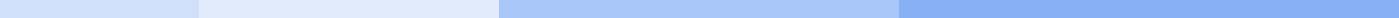 Invitation Letter For US VisaSophia Martinez
456 Dreamers Ave
Los Angeles, CA, 90015
sophia.m@email.com
(310) 987-6543
March 11, 2024United States Consulate General
123 Example Street
Sydney, NSW, 2000
AustraliaDear Sir/Madam,I, Sophia Martinez, residing at 456 Dreamers Ave, Los Angeles, CA, am writing to formally invite my cousin, Lucas Johnson, who resides at 89 Harbour Road, Sydney, NSW. This letter is to support Lucas’s visa application for his forthcoming trip to the United States. As a lawful permanent resident of the United States, I am excited to host him for a family reunion and to show him around California.Lucas Johnson plans to visit from July 15, 2024, to August 5, 2024. The primary purpose of this visit is to reconnect with family and explore significant landmarks in California, including Disneyland, the Hollywood Walk of Fame, and the Golden Gate Bridge. We believe this trip will provide Lucas with invaluable family time and the chance to experience the diverse culture and beautiful landscapes of our state.During his visit, Lucas will be staying with me at my residence mentioned above. I will ensure all his living expenses are covered, including accommodation, meals, and local travel within the United States. Attached, please find the necessary documents that verify my residence and financial stability to support Lucas during his stay.I understand the importance of the visa application process and hereby assure you that Lucas will return to Australia following his visit, as he is employed at Global Tech Innovations in Sydney and has significant family ties that necessitate his return.We respectfully request that Lucas Johnson’s application for a tourist visa be considered favorably. If further information is needed, please do not hesitate to contact me directly at (310) 987-6543 or via email at sophia.m@email.com.Thank you for considering this request.Warm regards,Sophia Martinez